	Justyna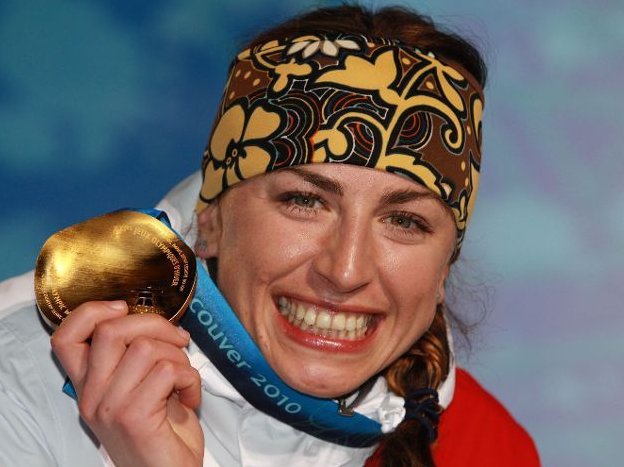 KowalczykMy favourite sport star is Justyna K.owalczyk. Justyna Kowalczyk was born on 19 Jan. 1983.Her favorite sport is cross-country skiing.-hallo Justyna-HEllo.-I ask you two questions-Ok-how many gold medals did you get?-I gained 9 gold medals.-Do you have any siblings?-I have older siblings Wioletta , Ilona and Tomasz.-Thank you for your reply to my questions.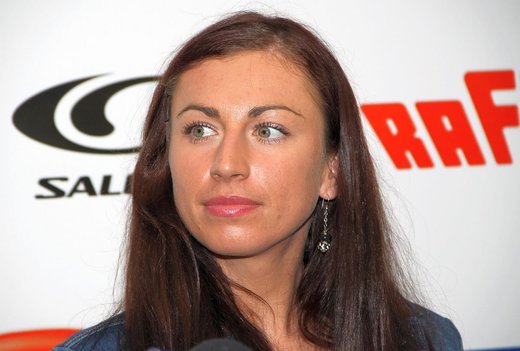 -goodbye.-Goodbye.	Ewelina Górka